Комплексная беседа – диалог по формированию навыков грамотности, познания и логики у детей старшего дошкольного возраста. МБДОЦрр д/с №6, воспитатель, Соловьева Татьяна ФедоровнаЗадачи:                                                                                                                    *Активизировать навыки грамотности.                                                    *Развить познавательный интерес.                                                                   *Стимулировать мыслительную активность, способность рассуждать  и логически  мыслить.   Комплексная беседа включает: чтение по слогам, синтаксическую работу, лексическую  работу,  морфологическую работу, беседу-обсуждение  с использованием методики ТРИЗ.                                                                                                                Такую комплексную беседу я провожу на занятиях по речевому развитию и индивидуально в режимных моментах с детьми старшего дошкольного возраста. Дети учатся читать по слогам, Закрепляют понятия предложение, слово, главные слова, слова, которые помогают.                              Как правило, в каждой загадке, стихотворении, пословице, поговорке есть проблемка, проблема, проблемища, о которой нужно поговорить, порассуждать,  и  здесь  активизируются  мыслительная  и речевая активность. Далее будет алгоритм действий.                                  1Вначале на доске маркером пишу загадку печатными буквами; «В небе звездные фонтаны
Распустились, как тюльпаны».
2Дети читают хором (или индивидуально) по слогам, которые тут же выделяю  маркером;  В не-бе звезд-ны-е фон-та-ны
Рас-пус-ти-лись, как тюль-па-ны».
3 Еще раз читаю вслух загадку, чтобы дети внимательно вслушались;                                                                                                                                              4 Проводится синтаксическая работа. Фиксируем, что это предложение, оно начинается с большой буквы, и в конце ставится точка. Предложение   состоит из слов.                                                                                                         5Дети отвечают на вопросы: «О чем говорится в предложении?».                               - Выделите главное слово – предмет?, «Что слово-предмет делает?», выделяется слово – действие; «Фонтаны какие?», выделяется слово- определение; «Где фонтаны распустились?», выделяется слово-место; «Фонтаны распустились как?», выделяется  слово-сравнение;                     «Какие слова – помощники есть в  предложении?», «в» и  «как».                                                           6 Проводится  лексическая  работа.                                                                                    - Придумайте, одинаковые слова к слову «распустились»? Ответы детей: расцвели, раскрылись, развернулись…                                                                             - Придумайте слова-родственники к слову «звездные»? Ответы детей: звезда,   звездочка, звездочет, звездопад, созвездие….                                                     -Придумайте слово – наоборот к слову «небо»? Ответы детей: «земля».                                  7 Проводится морфологическая работа. Много - это тюльпаны, фонтаны, а мало? Ответы детей: тюльпан, фонтан.                                                                            - Определите, к какому роду относятся  слова: небо, фонтан, тюльпан? Ответы детей: средний, мужской, мужской  род.                                                                                            8 Далее, я задаю вопрос, который стимулирует рассуждение  для выстраивания логической цепочки, чтобы решить проблему:                         - Почему распустились «как тюльпаны»? В такой беседе помогут методики ТРИЗ. Использую метод Синектики: «Представьте и изобразите в движении, как распускаются фонтаны? Что еще распускается и где? Что нужно сделать, чтобы что–то распустилось?». Дети отвечают, показывают. Прием фантастической аналогии: «На что похоже, что распустилось в небе? А на что еще похожи фонтаны? Какие еще бывают фонтаны?». Ответы детей. Метод Мозгового штурма: «Что нужно сделать, чтобы все, что распустилось, так и осталось? Или, на сколько,  долго?». Ответы детей.                                                 9 Теперь звучит отгадка. Это - «Салют».                                                                                                                                                                    Схема комплексной беседы.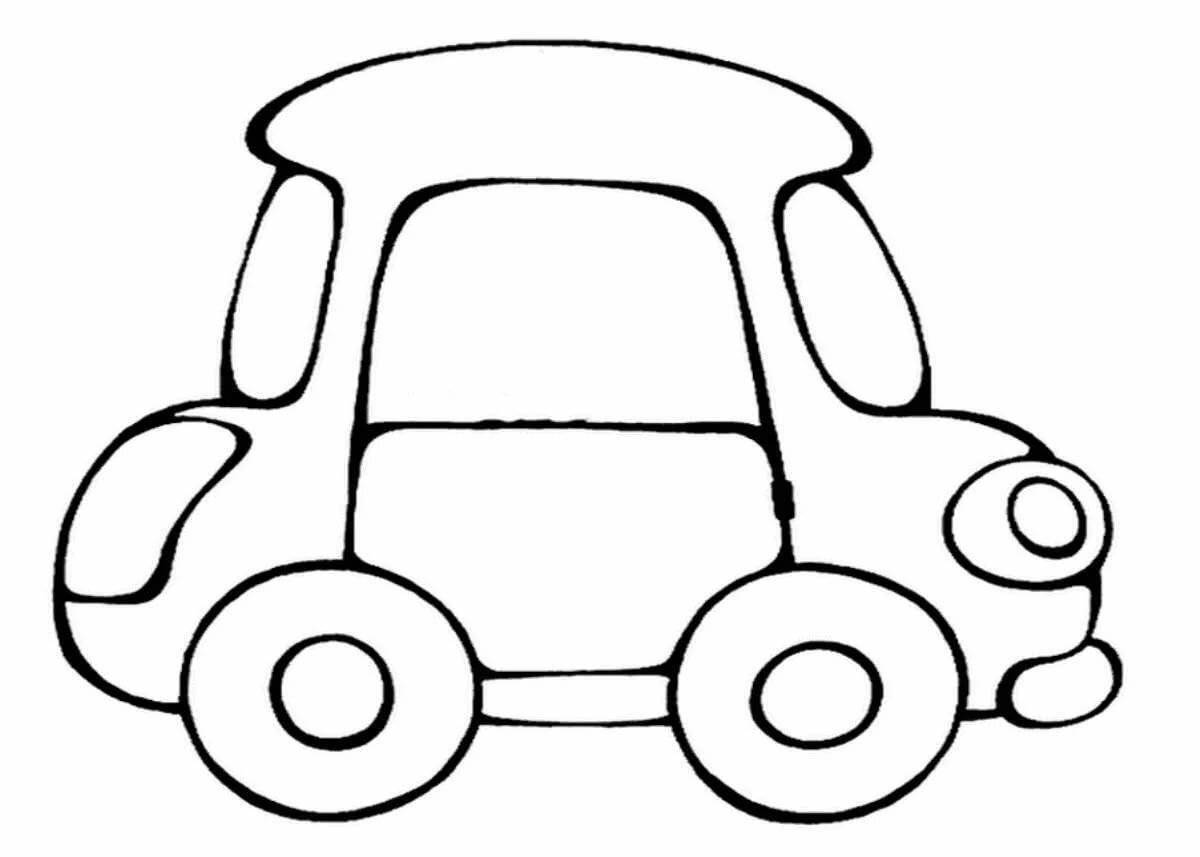 